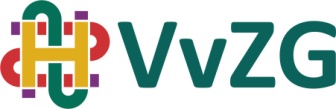  * Vereist / graag digitaal invullen Voornaam* Voorletters* Tussenvoegsel*Achternaam* E-mailadres* BIG-nummer* Telefoonnr.*Werkzaam @Huidige registratie geldig tot*De aanmelding moet geschieden - vóór het verstrijken van je herregistratie datum - middels het aanmeldformulier én betaling van de kosten. Hierna volgt er een datum voor de definitieve visitatie. Zodra de aanmelding binnen is ontvang je een factuur.Kosten voor individuele ziekenhuisarts is 1500 euroVakgroep 3-7 personen:	4500 euro Vakgroep 8-15 personen:	5500 euro Vakgroep >15 personen:	7500 euro Dit formulier graag retour sturen naar p.boshom@jbz.nl